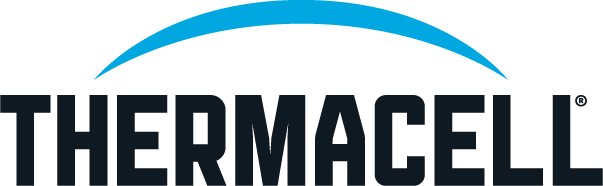 Dual Band Wi-Fi Setup Email Ensuring a customer has a 2.4GHz network enabled is needed to get LIV’s full Wi-Fi and Data Tracking capabilities. We have put together this guide and pre-packaged email to help customers enable their dual-band Wi-Fi network to support this.  Top Tips & Tricks Ask your customer to contact the internet provider and enable a 2.4 GHz network before final installationEnabling a Dual Band Wi-Fi network is simple for a lot of carriers and can be found on their website (See instructions in email below) We have created a Pre-Packaged email you can use to send to customers to avoid these issues on installation dayUse this Email before installation to help in this process!To prepare for your appointment (and avoid additional charges), please review the following checklist:Clear the area around your outdoor electrical outlet; our technician will need to operate within that area.Ensure that you have a 2.4 GHz WiFi network enabled and password handy. If you won’t be home during installation, please send the SSID (network name) to us so we can ensure the signal is strong, and we will reach out later to walk you through the connection process. If you do not know whether you have a 2.4 GHz network enabled, or need to enable it, please do so prior to your scheduled appointment. To enable a dual-band/2.4 GHz network, please click on the name of your internet service provide below.XfinityFiosStarrySpectrumGoogle CoxWe are looking forward to helping you be mosquito-free this summer with (Company Name)!Outside is fun again!